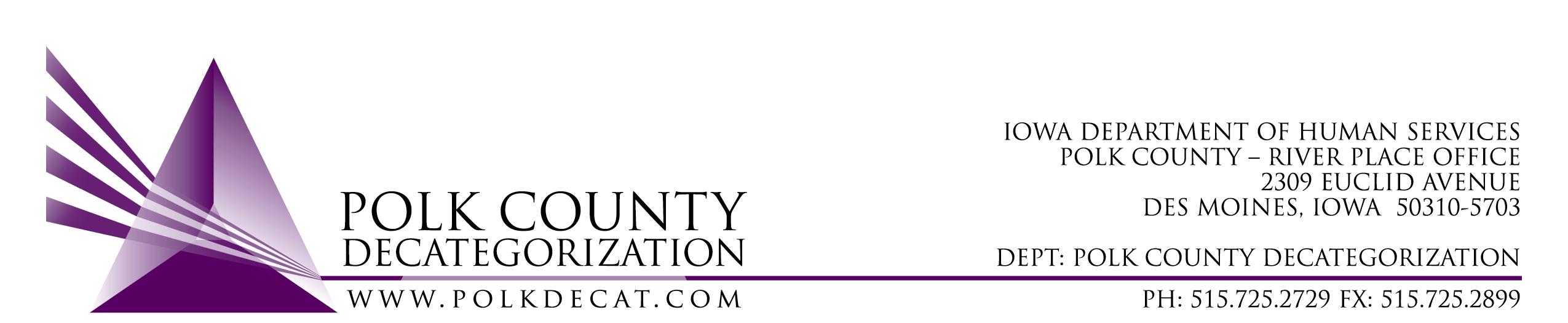 DECAT EXECUTIVE COMMITTEEThursday, August 9, 201810:00 – 11:30 amPolk County River Place, Conference Room 3MEETING A G E N D ANext meeting: September 13, 2018, 10:00 am, Polk County River Place, Conference Room 3Call to order: Time _________MikeReview and approval of June 14, 2018, meeting minutes*1st_________    2nd __________   Approve: Y/NAllFY19 Budget and FY18 Carry-over reviewTeresaDiscussion and vote: Use FY17 Decat and possibly other unencumbered funds for one-time, short duration contracts, competitively procured, for services related to addressing system disproportionality, youth and/or parent engagement, and trauma/resiliency related services.*1st_________    2nd __________   Approve: Y/NAmount of procurement: $______________________Other details: ________________________________AllDiscussion and vote: Transfer of $35,000.00 in FY17 JCS State Carry-over Funds to CJJP for Functional Family Therapy for families referred by Juvenile Court Services.*1st_________    2nd __________   Approve: Y/NKelly & AllDiscussion and vote: Review and accept FY18 Polk CPPC Evaluation Year-End Report.  (Does not require official vote, but Board approval provides confirmation that it has been reviewed.)1st_________    2nd __________   Approve: Y/NAllDiscussion and vote: Review and approve proposal for CPPC AmeriCorps member for Polk County.*1st_________    2nd __________   Approve: Y/NJordan Kauffman and allStatus of Polk County funds for DCAT5-19-002, Psychological EvaluationsBetty & TeresaDecat Updates:FY18 Quarterly Performance reviewFY19 Decat Annual Service Plan*RJCE ActivitiesCPPC ActivitiesTrauma Informed Services Technical Assistance, JCS and DHSTeresaNext meeting:Anything else?AllAdjourn: Time ___________1st_________    2nd __________   Approve: Y/NMike